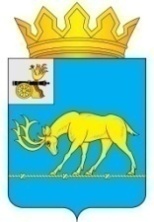 АДМИНИСТРАЦИЯ МУНИЦИПАЛЬНОГО ОБРАЗОВАНИЯ«ТЕМКИНСКИЙ РАЙОН» СМОЛЕНСКОЙ ОБЛАСТИПОСТАНОВЛЕНИЕот  30.12.2015 № 482                                                                              с. ТемкиноОб утверждении Административного регламента Администрации муниципального образования «Темкинский район» Смоленской области по предоставлению муниципальной услуги «Дополнительное образование детей муниципального образования «Темкинский район» в сфере культуры и искусстваВ соответствии с Уставом муниципального образования «Темкинский район» Смоленской области, в целях получения начального музыкального образования и для дальнейшего обучения в средне – специальных и высших профессиональных образовательных учреждениях в сфере культуры и искусства,Администрация муниципального образования «Темкинский район» Смоленской области п о с т а н о в л я е т:1. Утвердить Административный регламент Администрации муниципального образования «Темкинский район» Смоленской области по предоставлению муниципальной услуги «Дополнительное образование детей муниципального образования «Темкинский район» в сфере культуры и искусства», согласно приложению.2. Отделу по культуре, спорту и молодежной политике  Администрации (Е.В.Колосовой) обеспечить исполнение Административного регламента.3. Постановление Администрации муниципального образования «Темкинский район» Смоленской области от 19.12.2011 №597 «Об утверждении Административного регламента Администрации муниципального образования «Темкинский район» Смоленской области по предоставлению муниципальной услуги «Дополнительное образование детей муниципального образования «Темкинский район» в сфере культуры и искусства», считать утратившим силу.4. Начальнику отдела по культуре, спорту и молодежной политике Администрации муниципального образования «Темкинский район» Смоленской области Колосовой Е.В. разместить постановление на официальном Интернет сайте  Администрации муниципального образования «Темкинский район» Смоленской области.5. Контроль за исполнением настоящего постановления возложить на заместителя Главы муниципального образования «Темкинский район» Смоленской области В.С. Касмачову.Глава муниципального образования«Темкинский район» Смоленской области                                               Р.В.Журавлев 